Podcasts 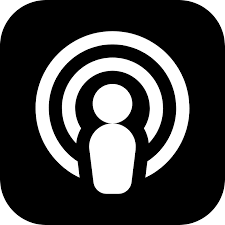 Podcasting has become ubiquitous in the last decade. It is a fantastic medium for people with a visual impairment and with the long form style of interviewing can be very informative.  Entirely audio based and entirely free, a well-stocked library of podcasts on your device is a great way to stay informed and also entertained.Here are some which focus on technology and support for blind and visually impaired people. There are many more and inevitably subscribing to one will lead to another.Techshare ProcastLaunched in November 2019 to coincide with that years Techshare Pro conference and produced by Abilitynet. Search Abilitynet website for techshare podcast.https://abilitynet.org.uk/accessibility-services/techshare-procast-abilitynets-podcastApplevisKeep up to date with all the latest innovations and all things apple and iOS.Search website www.applevis.comSearch for iOS linkhttps://podcasts.apple.com/gb/podcast/applevis-podcast/id478403062Blind AbilitiesAlthough they are very American with the information, they provide it is worth including for the features on assistive technology and accessibility which are universal.Search Blind Abilities website  www.blindabilities.com  Search apple app store for iOS link https://apps.apple.com/us/app/blind-abilities/id1085849859 Blind Tech GuysFocussing mainly on Android and iOS Search www.blindtechguys.com  for website.Search apple podcasts for iOS link https://podcasts.apple.com/us/podcast/blind-tech-guys/id1518751105 EBU Access CastOfficial podcast from the EBU (European Blind Union) discussing all things relating to accessibility and AT.Search EBU Access Cast for websitewww.euroblind.org/publications-and-resources/ebu-access-castSearch apple podcasts for iOS link https://podcasts.apple.com/us/podcast/ebu-access-cast/id1436030488 Accessibility Minute with Laura MedcalfLiterally one-minute-long episodes drawing attention to Assistive Technology and apps.Search apple podcasts for iOS linkhttps://podcasts.apple.com/us/podcast/accessibility-minute-with-laura-medcalf/id442159221 Search tunein for internet radio linkhttps://tunein.com/podcasts/Technology-Podcasts/Accessibility-Minute-with-Laura-Medcalf-p930380/ Blind Access JournalSharing experiences and AT developments.Search Blind Access Journal for websitehttps://blindaccessjournal.com/category/podcast/ Search apple podcasts for iOS app https://podcasts.apple.com/gb/podcast/blind-access-journal/id398449775 Access Tech Watch – 360 podcastTop tips on mobile devices and AT (Quite heavy on the audio effects).Search apple podcasts for iOS linkhttps://podcasts.apple.com/gb/podcast/blind-access-journal/id398449775 Be My Eyes PodcastInterviews with people in the Blind Community hosted by Will from Be My Eyes. Search apple podcasts for iOS linkhttps://podcasts.apple.com/us/podcast/the-be-my-eyes-podcast/id1470367534 Search Google play store for android linkhttps://play.google.com/store/apps/ Assistive Technology FAQSelf-explanatory – search through the contents to find your question or listen through to learn more.Search apple podcasts for iOS linkhttps://podcasts.apple.com/gb/podcast/assistive-technology-faq-atfaq-podcast/id960272995 Website - www.eastersealstech.com/category/atfaq/ Canadialog, The Canadian5-star review for this podcast on all things AT in the world of visual impairment.Search apple podcasts for iOS linkhttps://podcasts.apple.com/gb/podcast/canadialog-canadian-podcast-related-to-assistive-technologies/id1324842256 Freedom Scientific FS CastOfficial podcast of Freedom Scientific (JAWS, Zoomtext).Search apple podcasts for iOS linkhttps://podcasts.apple.com/gb/podcast/freedom-scientific-fscast/id292355470 Search websitehttps://blog.freedomscientific.com/fscast/ Life after BlindnessA podcast dedicated to the exploration of an enabled life with blindness.Search for website www.lifeafterblindness.com Search apple podcasts for iOS linkhttps://podcasts.apple.com/gb/podcast/life-after-blindness/id639167847 End of documentVisibility Scotland is the trading name of GWSSB (formerly Glasgow and West of Scotland Society for the Blind). GWSSB is a company registered in Scotland, limited by guarantee with its registered office at 2 Queen’s Crescent, Glasgow, being a recognised Scottish Charity. Registered number SC116552. Scottish Charity Number SC009738.